                                      O B J E D N Á V K A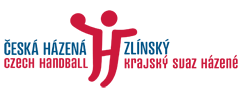 ODBĚRATEL:					                           	Korespondenční adresa:Český svaz házené 					                     Český svaz házené (Zlínský krajský svaz házené)			                     (Zlínský krajský svaz házené)Budějovická 778/3a                                                                  Budějovická 778/3a140 00 Praha 4, Michle                                                  140 00 Praha 4, MichleIČ: 00548979	DIČ: CZ 00548979	Bankovní spojení: FIO Banka                             280 115 8739 / 2010	Nejsme plátci DPH.DODAVATEL: 	IČ: DIČ: Kontaktní osobaJméno a příjmení	: E-mail			:Telefon		:  Číslo objednávky:     Český svaz házené – Zlínský krajský svaz házené u Vás objednává :Účel : Kontaktní osoba: Marcela Železňáková							   organ.-ekonom. odd.	E-mail.:  zeleznakova@chf.czTelefon : +420 273 160 086                                                                            Kontaktní osoba za Zlínský krajský svaz házenéJméno a příjmení 	:  VIDECKÝ  PetrE-mail			:  petr.videcky@gmail.comTelefon		:  +420 603 468 238 